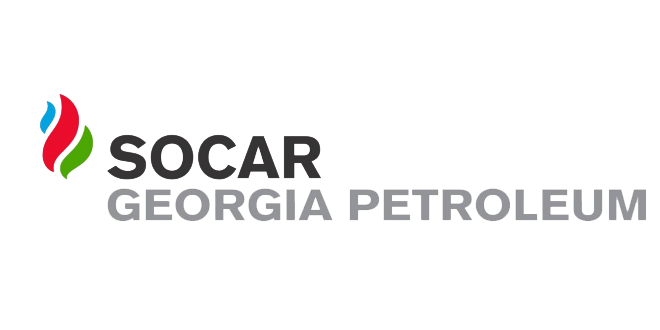 ელექტრონული ტენდერის განაცხადიiniciatori  დავით ლომსიანიძე. TariRi20/4/2022№1ტენდერის აღწერილობათხევადი ჰერბიცის მოწოდებაზე2კონკრეტული დავალება 150 ლიტრი თხევადი ჰერბიციდი „ტორნადო 500“-ს მოწოდება3მოთხოვნები პრეტენდენტების მიმართაღნიშნულ სფეროში მუშაობის  წლიანი გამოცდილება4გადახდის პირობები პროდუქციის მოწოდებიდან 3 სამუშაო დღის განმავლობაში 5ტენდერის ვადები 5 დღე 6ხელშკeრულების ვადები 1 წელი 7საგარანტიო პირობები პროდუქცის უნდა გაჩნდეს მწარმოებლის სერტიფიკატი და ყველა საჭირო დამადასტურებელი საბუთი 8საკონტაქტო პირიდავით ლომსიანიძ 5714055889სხვა